Smile and put the candidate at ease.  Remember the 80/20 Rule.  You should listen for 80% of the interview and speak for 20% of the time during the interview.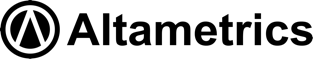 Weekend Availability?  Holidays?  Y or N			        Able to work 4 shifts/week?  Y or N	                                                                                                                                      0      1       25  =  Minimum Score to continue interview process                         	           Total Score: ________________Do you have any questions for me?  Notes:  _____________________________________________________________Second interview?  Y or N							 If yes, date and time:________________Candidate Name Interviewer Name                                                                                                         				 Date 1.  Tell me a little about yourself.2 =  Smiles often and makes eye contact..         Friendly, upbeat, positive attitude and/or outgoing. 1 =  More reserved.  Does not smile often.  0 = Does not smile.  No eye contact.  Unfriendly.   Response:  2. Please tell me about your greatest accomplishment.  2 = Describes a specific situation and explains WHY it       was so important - shows motivation or initiative 1 = Describes specific situation0 = No answer or vague responseResponse:  3.  Why do you want to work for Restaurant?  2 =  Knowledgeable about Restaurant, likes Restaurant,        gives TWO or more good reasons why they want         to work at Restaurant 1 =  Gives ONE reason why they want to work for Restaurant 0 =  Does not know Restaurant.  No answer or vague       response Response:  4.  A guest receives burnt chicken and is very upset.  What would you do?2 = Listens, apologizes, tells a manager, solves the      problem and makes sure the guest is happy.  1 = Only apologizes, does nothing to improve situation       or change the customer’s perception 0 = Confronts the customer, gets defensive, has      negative response, no answer or vague response Response: 5. Why should I hire you? 2 =  Smiles and mentions TWO or more of the following:       Loves Restaurants, Friendly , Has Customer       Service Experience, Motivated, Honest, Has Integrity,       Energetic, Hard Working Loves People, Outgoing 1 = Mentions ONE of the above 0 = No answer or vague response Response: 